ПРОЕКТ
МУНИЦИПАЛЬНОЙ ПРОГРАММЫ
ФОРМИРОВАНИЕ
СОВРЕМЕННОЙ СРЕДЫ
в Красносадовском сельском поселениина 2018 - 2022 годМуниципальная Программа
«Формирование комфортной среды в Красносадовском сельском поселении
на 2018 - 2022 годы»Паспорт муниципальной программы
«Формирование комфортной среды в Красносадовском сельском поселении
на 2018 - 2022 годы»Раздел 1Раздел 2
Содержание проблемы и обоснование ее решения программными
методами и прогноз развития.В Красносадовском сельском поселении 29 многоквартирный жилой дом. Основная часть домов построена от 40-50 лет назад. Количество населения составляет 4050 человек (данные на 01.01.2017 г.). В существующем жилищном фонде в Красносадовском сельском поселении, объекты благоустройства дворов за многолетний период эксплуатации пришли в ненадлежащее состояние и не отвечают в полной мере современным требованиям.
        Длительное время не проводилось благоустройство дворов жилищного
фонда. Пришло в негодность асфальтовое покрытие внутриквартальных проездов
и тротуаров. Асфальтобетонное покрытие придомовых территорий имеет высокий
физический износ.
        Много лет не производили работы во дворах по уходу за зелеными
насаждениями, восстановлению газонов, удалению старых и больных деревьев, не
осуществлялась посадка деревьев и кустарников. Зеленые насаждения на
дворовых территориях представлены, в основном, зрелыми или перестойными
деревьями, высота некоторых деревьев превышает 15 метров, на газонах не устроены цветники.
        Большинство дворов нуждается в освещение, а также в детских игровых
площадках. Необходим набор малых форм и обустроенных детских и спортивных
площадок.
        Отсутствие специально обустроенных стоянок для автомобилей, приводит к
их хаотичной парковке.
        Надлежащее состояние придомовых территорий является важным фактором
при формировании благоприятной экологической и эстетической, а также 
комфортной среды.
        Проблема восстановления и ремонта асфальтового покрытия дворов,
озеленения, освещения, установка урн, скамеек на сегодня весьма актуальны и не
решены в полном объеме в связи с отсутствием финансирования.
        Проведение работы по приведению придомовых территорий в надлежащее
состояние требует значительных трудовых, материальных и финансовых затрат.
        Принимаемые в последнее время меры по частичному благоустройству
дворовых территорий не приводят к должному результату, поскольку основаны
на не последовательном подходе к решению проблемы и не позволяют консолидировать денежные средства для достижения поставленной цели.К благоустройству дворовых и внутриквартальных территорий необходим
комплексный и последовательный подход, рассчитанный на среднесрочный
период, который предполагает использование программно-целевых методов,
обеспечивающих увязку реализации мероприятий по срокам, ресурсам и
исполнителям.
       Основным методом решения проблемы должно стать комплексное
благоустройство дворовых территорий, которое включает совокупность
мероприятий, направленных на создание и поддержание функционально,
экологически и эстетически организованной среды проживания, улучшение
содержания и безопасности дворовых территорий.
       Создание данной программы осуществляет приведения дворовых
территорий к современным нормам комфортности, исполнение мероприятий,
направленных на комплексное благоустройство дворовых и внутриквартальных
территорий, а также благоустройство наиболее посещаемых территорий общего
пользования.
        Реализация программы позволит создать благоприятные условия, повысить
комфортность проживания населения в п.Красный Сад, увеличить площадь озеленения
территорий, обеспечить более эффективную эксплуатацию жилых домов,
улучшить условия для отдыха и занятие спортом.Раздел 3
Цель и задачи подпрограммыОсновной целью подпрограммы является повышение уровня комфорта территорий Красносадовского сельского поселения.
        Для достижения поставленной цели необходимо повысить уровень  благоустройства дворовых территорий в соответствии с законодательством.Раздел 4
Срок реализации подпрограммы
        Реализация подпрограммы будет осуществляться с 2018 по 2022 гг., отдельные
этапы ее реализации не выделяются.Раздел 5
Описание входящих в состав подпрограммы основных мероприятий
       Для достижения поставленных целей и решения задач подпрограммы
планируется выполнить мероприятия по формированию современной среды проживания, в т.ч. благоустройство дворовых территорий.
Раздел 6
Перечень и описание мероприятий, и целевых индикаторов
их выполнения
       В рамках основного мероприятия «Формирование современной среды, в том числе благоустройство дворовых территорий» планируется выполнение следующих мероприятий: установить 13 скамеек и 4 урны.
Раздел 7
Объем финансовых ресурсов, необходимых для реализации
подпрограммы в целом и по источникам финансирования
        Общий объем финансирования подпрограммы за счет средств бюджета
Красносадовского сельского поселения составляет 50 000 руб.
       Сведения о размере и направлениях расходования средств, направленных на
финансовое обеспечение подпрограммы и необходимых для ее реализации,
содержатся в приложении №  1   к муниципальной программе.
Раздел 8
Ожидаемые результаты реализации подпрограммы
        - 2018 год по ул.Мичурина, 1 установить: 2 скамейки со спинкой, 2 урны;        - 2019 год по ул.Лунева, 22 установить: 3 лавочки;        - 2020 год по ул.Лунева, 2 установить: 3 лавочки;        - 2021 год по ул.Лунева, 2 установить: 3 лавочки;        - 2022 год по ул.Заводская, 1 установить: 2 скамейки со спинкой, 2 урны.Раздел 9
Описание системы управления реализацией подпрограммы
     Управление реализацией, формирование отчетности о ходе реализации и
проведение оценки эффективности реализации подпрограммы осуществляются в
соответствии с законодательством.
      Реализацию подпрограммы в целом и достижение утвержденных значений
целевых индикаторов, формирование отчетности о ходе реализации
подпрограммы, проведение оценки эффективности реализации подпрограммы
обеспечивает Администрация Красносадовского сельского поселения.Раздел 10
Минимальный перечень работ
по благоустройству дворовых территорий
      Определить минимальный перечень видов работ по благоустройству
дворовых территорий в соответствии с Правилами, утвержденными
Постановлением Правительства Российской Федерации от 10.02.2017 года № 169
       - установку скамеек, урн (далее - минимальный перечень работ).
             Визуализированный перечень образцов элементов благоустройства,
предлагаемых к размещению на дворовой территории в соответствии с Приложением № 2 к настоящему Постановлению. Раздел 11
Нормативная стоимость (единичные расценки) работ по
благоустройству дворовых территорий,
входящих в минимальный перечень работ
         Нормативная стоимость (единичные расценки) работ по благоустройству
дворовых территорий, входящих в минимальный перечень работ определяется
согласно Приложению № 1 к настоящему постановлению.Приложение № 1 к проекту
ПостановленияНормативная стоимость (единичные расценки) работ по благоустройству
дворовых территорий, входящих в минимальный перечень работПриложение № 2 к проекту
ПостановленияВИЗУАЛИЗИРОВАННЫЙ ПЕРЕЧЕНЬ
образцов элементов благоустройства, предлагаемых к размещению на
дворовой территории многоквартирного дома, сформированный, исходя из
минимального перечня работ по благоустройству дворовых территорий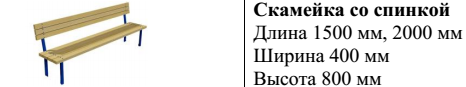 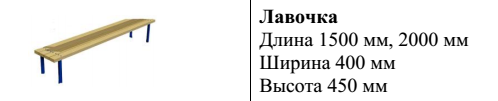 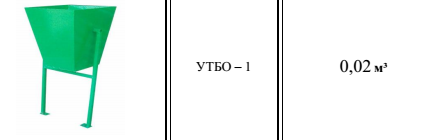 Наименование муниципальной программы«Формирование комфортной среды в Красносадовском сельском поселении на 2018 - 2022 годы»Основание для разработки
программыПостановление Правительства РФ от
10.02.2017 года № 169 «Об утверждении
Правил предоставления и распределения
субсидий из федерального бюджета бюджетам
субъектов Российской Федерации на
поддержку государственных программ
субъектов Российской Федерации и
муниципальных программ формирования
современной городской среды».Сроки реализации
подпрограммы2018-2022 годЦель муниципальной программыПовышение уровня благоустройства территории Красносадовского сельского поселения.Задачи муниципальной программыПовышение уровня благоустройства дворовых территорий многоквартирных домов в соответствии с законодательством.
Перечень основных
программных мероприятийФормирование современной  среды, в т.ч. благоустройство дворовых территорий.
Объемы и источники
финансирования
подпрограммыИсточником финансирования подпрограммы в 2018-2022 году является местный бюджет Красносадовского сельского поселения в объеме 10 000 рублей 00 коп.Ожидаемые результаты
реализации подпрограммыРеализация мероприятий подпрограммы позволит повысить уровень благоустройства нуждающихся в благоустройстве территорий многоквартирных домов.№
п/пНаименование работ по благоустройству
территорииЕдиница
измеренияСтоимость,
рублей1Скамейка со спинкой-длина 1500 мм1 шт.40002Лавочка- длина 2000 мм1 шт.30003УТБО – 1,  0,02 м³ 1 шт.1000